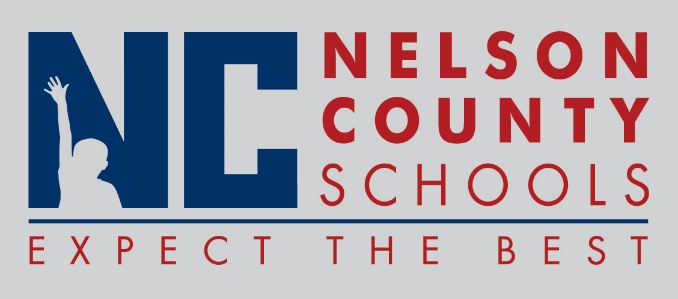 Decision PaperRECOMMENDATION:   	I recommend the Nelson Co Board of Education approve the contract for drink vending/concessions to Pepsi-Cola effective October 20, 2015 through June 30, 2020.RECOMMENDED MOTION:      I move that the Nelson County Board of Education approve the contract for drink vending/concessions with Pepsi-Cola effective October 20, 2015 through June 30, 2020. To:Nelson County Board of EducationFrom:Tim Hockensmith, Chief Operating Officercc:Dr. Anthony Orr, SuperintendentDate:Re:Drink Vending/Concession Contract 2016-2020